Администрация Черниговского районаПОСТАНОВЛЕНИЕ__.04.2021           		             с. Черниговка                                       №      -па  В целях централизации закупок в соответствии с Бюджетным кодексом Российской Федерации, Федеральным   законом    от 05.04.2013 № 44-ФЗ «О контрактной системе в сфере закупок товаров, работ, услуг для обеспечения государственных и муниципальных нужд», Уставом Черниговского муниципального районаПОСТАНОВЛЯЕТ:Утвердить перечень Заказчиков Черниговского района согласно приложению.Настоящее постановление опубликовать в «Вестнике нормативных правовых актов Черниговского района» приложения к газете «Новое время» и разместить на официальном сайте Администрации Черниговского района по адресу: http://www.chernigovka.org в разделе «НПА».Настоящее постановление вступает в силу с момента опубликования.Контроль за исполнением настоящего постановления возложить на заместителя Главы администрации О.Г. Салюк.Глава Черниговского района		                                                К.В. ХижинскийПЕРЕЧЕНЬЗАКАЗЧИКОВ ЧЕРНИГОВСКОГО РАЙОНА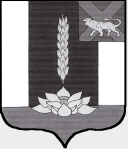 Об утверждении перечня Заказчиков Черниговского муниципального районаПриложениек постановлению администрации Черниговского района                      от                2021 г. №      -па№ п/пНаименование заказчика Сокращенное наименование заказчика ИНН12341Муниципальное бюджетное образовательное учреждение средняя образовательная школа №1МБОУСОШ №1 с. Черниговка25330085822Муниципальное бюджетное образовательное учреждение средняя образовательная школа №2МБОУСОШ №2 им. С.М. Валеева с. Черниговка25330084943Муниципальное бюджетное образовательное учреждение средняя образовательная школа №3МБОУСОШ №3 с. Черниговка25330085434Муниципальное бюджетное образовательное учреждение средняя образовательная школа №4МБОУСОШ №4 с. Монастырище25330086005Муниципальное бюджетное образовательное учреждение средняя образовательная школа №5МБОУСОШ №5 пгт. Сибирцево25330065786Муниципальное бюджетное образовательное учреждение средняя образовательная школа №7МБОУСОШ №7 с. Снегуровка25330085117Муниципальное бюджетное образовательное учреждение средняя образовательная школа №8МБОУСОШ №8 с. Черниговка25330085298Муниципальное бюджетное образовательное учреждение средняя образовательная школа №9МБОУСОШ №9 пгт. Сибирцево 25330079279Муниципальное бюджетное образовательное учреждение средняя образовательная школа №10МБОУСОШ №10 с. Дмитриевка253300853610Муниципальное бюджетное образовательное учреждение основная  общеобразовательная школа №12МБОУООШ №12 с. Синий Гай253301011911Муниципальное бюджетное образовательное учреждение основная  общеобразовательная школа №13МБОУООШ №13 с. Меркушевка253300850412Муниципальное бюджетное образовательное учреждение основная  общеобразовательная школа №14МБОУООШ №14 с. Халкидон253300856813Муниципальное бюджетное образовательное учреждение основная  общеобразовательная школа №16МБОУООШ №16 с. Алтыновка253300862414Муниципальное бюджетное образовательное учреждение средняя образовательная школа №18МБОУСОШ №18 п. Реттиховка253300652115Муниципальное бюджетное образовательное учреждение основная  общеобразовательная школа №28МБОУООШ №28 с. Вадимовка253300861716Муниципальное бюджетное учреждение вечерняя (сменная) общеобразовательная школаМБОУВ(С)ОШ с. Черниговка253300864917Муниципальное бюджетное образовательное учреждение Прогимназия №1МБОУ «Прогимназия №1» с. Черниговка253300743718Муниципальное бюджетное дошкольное образовательное учреждение детский сад №1МБДОУ ДС №1 с. Черниговка253300744419Муниципальное бюджетное дошкольное образовательное учреждение детский сад №2МБДОУ ДС №2 с. Черниговка253300870520Муниципальное бюджетное дошкольное образовательное учреждение детский сад №4МБДОУ ДС №4 с. Монастырище253300876921Муниципальное бюджетное дошкольное образовательное учреждение детский сад №5МБДОУ ДС №5 с. Черниговка253301079022Муниципальное бюджетное дошкольное образовательное учреждение детский сад №7МБДОУ ДС №7 с. Черниговка253300877623Муниципальное бюджетное дошкольное образовательное учреждение детский сад №8МБДОУ ДС №8 с. Вадимовка253300883224Муниципальное бюджетное дошкольное образовательное учреждение детский сад №12МБДОУ ДС №12 пгт. Сибирцево253301680125Муниципальное бюджетное дошкольное образовательное учреждение детский сад №15МБДОУ ДС №15 с. Снегуровка253300879026Муниципальное бюджетное дошкольное образовательное учреждение детский сад №16МБДОУ ДС №16 п. Реттиховка2533007620 27Муниципальное бюджетное дошкольное образовательное учреждение детский сад №19МБДОУ ДС №19 с. Вассиановка253300875128Муниципальное бюджетное дошкольное образовательное учреждение детский сад №23МБДОУ ДС №23 с. Меркушевка253300872029Муниципальное бюджетное дошкольное образовательное учреждение детский сад №24МБДОУ ДС №24 с. Черниговка253300664130Муниципальное бюджетное дошкольное образовательное учреждение детский сад №25МБДОУ ДС №25 пгт. Сибирцево253300663431Муниципальное бюджетное дошкольное образовательное учреждение детский сад №27МБДОУ ДС №27 с. Черниговка253300665932Муниципальное бюджетное дошкольное образовательное учреждение детский сад №29МБДОУ ДС №29 с. Дмитриевка253300871233Муниципальное бюджетное дошкольное образовательное учреждение детский сад №30МБДОУ ДС №30 пгт. Сибирцево253300669834Муниципальное казённое учреждение "Хозяйственное управление администрации Черниговского района"МКУ "ХОЗУ администрации Черниговского района"253300995635Муниципальное казённое учреждение "Информационно-методический центр системы образования Черниговского района"МКУ "ИМЦ СО"253301051012Муниципальное бюджетное учреждение культуры «Библиотечная система и Историко-краеведческий музей Черниговского районаМБУК «БС и ИКМ Черниговского района»253300940237Муниципальное бюджетное учреждение культуры «Черниговский районный центр культуры и досуга»МБУК «ЧРЦКД»253300984338Муниципальное бюджетное учреждение дополнительного образования «Детская школа искусств»МБУ ДО «ДШИ»2533008825